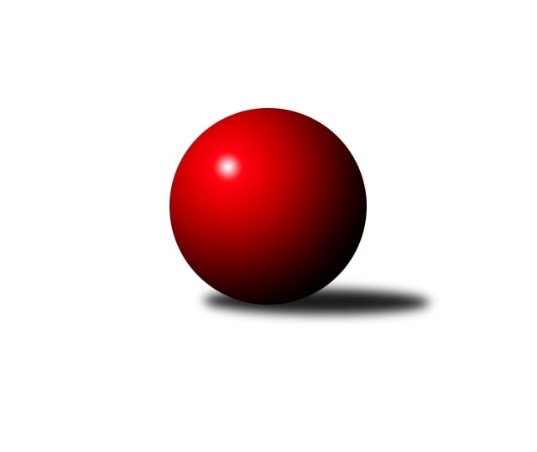 Č.14Ročník 2022/2023	25.2.2023Nejlepšího výkonu v tomto kole: 2593 dosáhlo družstvo: TJ Elektrárny Kadaň BKrajský přebor Ústeckého kraje 2022/2023Výsledky 14. kolaSouhrnný přehled výsledků:SK Verneřice B	- TJ Lokomotiva Ústí n. L. C	6:2	2338:2295	7.0:5.0	25.2.TJ Lokomotiva Žatec	- Sokol Ústí n. L.	7:1	2438:2412	5.0:7.0	25.2.Sokol Spořice	- SKK Podbořany B	5:3	2438:2382	7.0:5.0	25.2.TJ Elektrárny Kadaň B	- SKK Bílina	5:3	2593:2527	6.0:6.0	25.2.Tabulka družstev:	1.	SKK Podbořany B	13	10	2	1	72.5 : 31.5 	96.0 : 60.0 	 2503	22	2.	TJ Lokomotiva Žatec	12	8	2	2	62.5 : 33.5 	77.5 : 66.5 	 2412	18	3.	SKK Bílina	12	8	0	4	61.0 : 35.0 	84.5 : 59.5 	 2477	16	4.	TJ Elektrárny Kadaň B	12	6	1	5	48.5 : 47.5 	76.0 : 68.0 	 2494	13	5.	TJ Teplice Letná B	12	6	0	6	47.0 : 49.0 	72.0 : 72.0 	 2451	12	6.	Sokol Ústí n. L.	12	6	0	6	44.0 : 52.0 	70.0 : 74.0 	 2371	12	7.	Sokol Spořice	13	5	1	7	47.0 : 57.0 	75.5 : 80.5 	 2422	11	8.	TJ Lokomotiva Ústí n. L. C	13	3	0	10	39.0 : 65.0 	66.5 : 89.5 	 2345	6	9.	SK Verneřice B	13	1	0	12	26.5 : 77.5 	54.0 : 102.0 	 2313	2Podrobné výsledky kola:	 SK Verneřice B	2338	6:2	2295	TJ Lokomotiva Ústí n. L. C	Pavlína Sekyrová	 	 217 	 203 		420 	 2:0 	 358 	 	191 	 167		Slavomír Suchý	Hana Machová	 	 173 	 187 		360 	 0:2 	 413 	 	203 	 210		Alexandr Moróc	Kamila Ledwoňová	 	 210 	 200 		410 	 1:1 	 406 	 	218 	 188		Zdeněk Rauner	Miroslav Zítka	 	 191 	 185 		376 	 2:0 	 361 	 	186 	 175		Zdenek Ramajzl	David Sekyra	 	 206 	 179 		385 	 2:0 	 344 	 	178 	 166		Květuše Strachoňová	Ladislav Moravec	 	 188 	 199 		387 	 0:2 	 413 	 	203 	 210		Marcela Bořutovározhodčí: Milan ŠelichaNejlepší výkon utkání: 420 - Pavlína Sekyrová	 TJ Lokomotiva Žatec	2438	7:1	2412	Sokol Ústí n. L.	Iveta Ptáčková	 	 217 	 198 		415 	 1:1 	 394 	 	195 	 199		Patrik Bílek	Václav Tajbl st.	 	 195 	 201 		396 	 0:2 	 416 	 	207 	 209		Petr Kunt ml.	Jiří Jarolím	 	 233 	 180 		413 	 1:1 	 394 	 	191 	 203		Jindřich Wolf	Šárka Uhlíková	 	 196 	 202 		398 	 1:1 	 397 	 	204 	 193		Petr Kunt st.	Lubomír Ptáček	 	 192 	 208 		400 	 1:1 	 399 	 	173 	 226		Petr Kuneš	Zdeněk Ptáček st.	 	 213 	 203 		416 	 1:1 	 412 	 	203 	 209		Petr Bílekrozhodčí: Zdeněk Ptáček st.Nejlepšího výkonu v tomto utkání: 416 kuželek dosáhli: Petr Kunt ml., Zdeněk Ptáček st.	 Sokol Spořice	2438	5:3	2382	SKK Podbořany B	Horst Schmiedl	 	 186 	 208 		394 	 0:2 	 428 	 	208 	 220		Pavel Stupka	Milan Mestek	 	 188 	 196 		384 	 1:1 	 397 	 	208 	 189		Marek Půta	Jiří Wetzler	 	 196 	 187 		383 	 1:1 	 379 	 	181 	 198		Nela Šuterová	Štefan Kutěra	 	 223 	 222 		445 	 2:0 	 371 	 	181 	 190		Vlastimil Procházka	Petr Andres	 	 172 	 236 		408 	 1:1 	 412 	 	205 	 207		Kamil Srkal	Jitka Jindrová	 	 202 	 222 		424 	 2:0 	 395 	 	193 	 202		Vladislav Krusmanrozhodčí: Štefan KutěraNejlepší výkon utkání: 445 - Štefan Kutěra	 TJ Elektrárny Kadaň B	2593	5:3	2527	SKK Bílina	Nataša Triščová	 	 192 	 231 		423 	 2:0 	 385 	 	171 	 214		Zdeněk Vítr	Pavel Bidmon	 	 221 	 201 		422 	 1:1 	 431 	 	220 	 211		Jiří Pavelka	Antonín Onderka	 	 211 	 244 		455 	 1:1 	 448 	 	234 	 214		Lukáš Uhlíř	Robert Ambra	 	 194 	 216 		410 	 0:2 	 438 	 	219 	 219		Pavlína Černíková	Barbora Ambrová	 	 240 	 222 		462 	 2:0 	 393 	 	193 	 200		Martin Vích	Zdeněk Hošek	 	 208 	 213 		421 	 0:2 	 432 	 	218 	 214		Martin Čechorozhodčí: Robert AmbraNejlepší výkon utkání: 462 - Barbora AmbrováPořadí jednotlivců:	jméno hráče	družstvo	celkem	plné	dorážka	chyby	poměr kuž.	Maximum	1.	Zdeněk Hošek 	TJ Elektrárny Kadaň B	439.76	298.4	141.4	4.2	7/7	(499)	2.	Martin Čecho 	SKK Bílina	430.42	293.8	136.7	7.3	6/7	(452)	3.	Kamil Srkal 	SKK Podbořany B	429.29	300.8	128.5	6.1	6/7	(460)	4.	Barbora Ambrová 	TJ Elektrárny Kadaň B	427.45	289.6	137.9	5.5	7/7	(462)	5.	Nela Šuterová 	SKK Podbořany B	425.00	289.6	135.4	5.5	6/7	(482)	6.	Štefan Kutěra 	Sokol Spořice	424.65	295.4	129.2	8.1	8/8	(461)	7.	Petr Bílek 	Sokol Ústí n. L.	424.52	281.9	142.6	4.6	5/7	(444)	8.	Pavlína Černíková 	SKK Bílina	423.54	295.4	128.1	5.8	7/7	(449)	9.	Martin Lukeš 	TJ Teplice Letná B	422.13	291.5	130.7	7.5	5/7	(454)	10.	Antonín Onderka 	TJ Elektrárny Kadaň B	420.00	294.8	125.2	7.1	6/7	(477)	11.	Lukáš Uhlíř 	SKK Bílina	419.81	294.5	125.3	6.3	6/7	(463)	12.	Vladislav Krusman 	SKK Podbořany B	418.95	296.3	122.6	8.5	7/7	(486)	13.	David Marcelly 	SKK Podbořany B	418.08	295.5	122.6	8.8	5/7	(455)	14.	Petr Andres 	Sokol Spořice	417.38	291.0	126.4	7.6	8/8	(451)	15.	Marcela Bořutová 	TJ Lokomotiva Ústí n. L. C	415.98	284.6	131.4	7.3	8/8	(459)	16.	Tomáš Čecháček 	TJ Teplice Letná B	415.85	291.6	124.3	7.9	5/7	(451)	17.	Jiří Pavelka 	SKK Bílina	414.92	285.4	129.5	7.0	6/7	(438)	18.	Kateřina Ambrová 	TJ Elektrárny Kadaň B	414.26	283.4	130.9	7.9	7/7	(467)	19.	Václav Tajbl  st.	TJ Lokomotiva Žatec	413.67	290.3	123.4	7.1	7/7	(457)	20.	Zdeněk Vítr 	SKK Bílina	413.53	286.3	127.2	8.9	5/7	(455)	21.	Šárka Uhlíková 	TJ Lokomotiva Žatec	413.36	290.6	122.8	7.9	6/7	(454)	22.	Josef Jiřinský 	TJ Teplice Letná B	410.24	289.4	120.9	8.0	7/7	(465)	23.	Zdeněk Rauner 	TJ Lokomotiva Ústí n. L. C	409.54	283.2	126.3	7.4	7/8	(471)	24.	Václav Kordulík 	Sokol Spořice	408.92	285.6	123.3	8.9	6/8	(443)	25.	Petr Kunt  ml.	Sokol Ústí n. L.	407.19	289.9	117.3	8.0	7/7	(448)	26.	Zdeněk Ptáček  st.	TJ Lokomotiva Žatec	405.95	289.9	116.0	7.8	7/7	(460)	27.	Nataša Triščová 	TJ Elektrárny Kadaň B	404.28	284.8	119.5	10.4	5/7	(433)	28.	Robert Ambra 	TJ Elektrárny Kadaň B	404.14	278.2	125.9	6.6	7/7	(428)	29.	Jindřich Formánek 	TJ Teplice Letná B	403.39	285.3	118.1	9.0	7/7	(447)	30.	Lubomír Ptáček 	TJ Lokomotiva Žatec	401.25	287.4	113.9	8.0	6/7	(432)	31.	Petr Kunt  st.	Sokol Ústí n. L.	400.74	285.0	115.7	9.5	7/7	(422)	32.	Ladislav Moravec 	SK Verneřice B	399.08	278.6	120.5	9.7	6/7	(434)	33.	Horst Schmiedl 	Sokol Spořice	397.20	278.2	119.0	9.4	8/8	(424)	34.	Jiří Jarolím 	TJ Lokomotiva Žatec	396.17	285.1	111.1	10.7	7/7	(443)	35.	Miroslav Zítka 	SK Verneřice B	395.60	277.4	118.3	10.1	5/7	(423)	36.	Jindřich Wolf 	Sokol Ústí n. L.	395.37	277.5	117.8	9.2	6/7	(431)	37.	Kamila Ledwoňová 	SK Verneřice B	390.57	281.8	108.8	9.6	7/7	(420)	38.	David Sekyra 	SK Verneřice B	390.12	281.8	108.3	12.4	7/7	(422)	39.	Iveta Ptáčková 	TJ Lokomotiva Žatec	389.90	276.5	113.4	9.4	7/7	(437)	40.	Milan Hnilica 	TJ Teplice Letná B	388.93	275.1	113.9	12.0	5/7	(412)	41.	Pavlína Sekyrová 	SK Verneřice B	388.92	278.9	110.0	9.3	7/7	(420)	42.	Gustav Marenčák 	Sokol Spořice	387.92	274.2	113.8	11.8	6/8	(432)	43.	Jiří Wetzler 	Sokol Spořice	386.60	278.4	108.3	11.5	8/8	(443)	44.	Martin Vích 	SKK Bílina	381.00	275.5	105.5	11.3	6/7	(425)	45.	Alexandr Moróc 	TJ Lokomotiva Ústí n. L. C	380.72	267.6	113.2	13.5	6/8	(413)	46.	Patrik Bílek 	Sokol Ústí n. L.	375.70	273.4	102.3	11.9	6/7	(413)	47.	Zdenek Ramajzl 	TJ Lokomotiva Ústí n. L. C	373.44	265.0	108.4	10.1	8/8	(465)	48.	Petr Kuneš 	Sokol Ústí n. L.	366.92	267.1	99.8	14.3	6/7	(402)	49.	Květuše Strachoňová 	TJ Lokomotiva Ústí n. L. C	365.81	276.9	88.9	14.8	8/8	(448)	50.	Hana Machová 	SK Verneřice B	352.33	263.8	88.6	16.9	7/7	(415)		Michal Horňák 	TJ Teplice Letná B	444.00	315.0	129.0	9.0	1/7	(444)		Pavel Stupka 	SKK Podbořany B	443.04	298.3	144.7	4.3	4/7	(471)		Martin Dolejší 	TJ Teplice Letná B	437.69	301.4	136.3	4.7	4/7	(474)		Vojtěch Filip 	TJ Teplice Letná B	437.25	309.3	128.0	8.5	2/7	(449)		Kryštof Turek 	SKK Podbořany B	434.13	304.1	130.0	5.9	3/7	(461)		Roman Moucha 	SKK Bílina	426.00	302.5	123.5	11.5	2/7	(431)		Tomáš Rabas 	TJ Teplice Letná B	424.25	300.3	124.0	4.5	2/7	(447)		Radek Goldšmíd 	SKK Podbořany B	421.25	296.0	125.3	6.3	2/7	(427)		Jitka Jindrová 	Sokol Spořice	418.17	289.0	129.2	5.3	2/8	(434)		Marek Půta 	SKK Podbořany B	416.42	286.7	129.8	7.4	4/7	(459)		Kristýna Vorlická 	TJ Lokomotiva Ústí n. L. C	413.00	297.0	116.0	7.0	1/8	(413)		Vlastimil Heryšer 	SKK Podbořany B	409.67	294.0	115.7	9.0	3/7	(439)		Michal Baša 	SKK Podbořany B	409.00	293.0	116.0	10.0	1/7	(409)		David Bouša 	TJ Teplice Letná B	407.00	285.3	121.7	8.3	3/7	(428)		Pavel Nováček 	Sokol Ústí n. L.	406.00	283.0	123.0	6.0	2/7	(437)		Zuzana Tiličková 	TJ Lokomotiva Ústí n. L. C	404.00	280.3	123.8	9.4	5/8	(450)		Josef Matoušek 	TJ Lokomotiva Ústí n. L. C	404.00	297.0	107.0	6.0	1/8	(404)		Jitka Šálková 	SKK Bílina	402.00	293.4	108.6	11.5	4/7	(424)		Pavel Bidmon 	TJ Elektrárny Kadaň B	401.33	286.5	114.8	10.5	2/7	(422)		Jan Brhlík  st.	TJ Teplice Letná B	401.00	283.5	117.5	7.0	1/7	(406)		Jaroslav Filip 	TJ Teplice Letná B	400.00	275.0	125.0	11.0	1/7	(400)		Jaroslav Seifert 	TJ Elektrárny Kadaň B	399.50	270.5	129.0	8.0	2/7	(450)		Jitka Sottnerová 	TJ Lokomotiva Ústí n. L. C	396.50	283.5	113.0	13.0	2/8	(420)		Karel Bouša 	TJ Teplice Letná B	394.75	281.8	113.0	10.0	4/7	(433)		Kristýna Ausbuherová 	SKK Podbořany B	394.75	291.6	103.2	14.1	4/7	(418)		Jaroslav Štěpánek 	Sokol Spořice	392.67	289.3	103.3	10.0	3/8	(407)		Daniel Žemlička 	SK Verneřice B	392.30	281.2	111.1	13.1	2/7	(408)		Jaroslav Vorlický 	TJ Lokomotiva Ústí n. L. C	391.13	279.0	112.1	11.0	4/8	(425)		Slavomír Suchý 	TJ Lokomotiva Ústí n. L. C	388.17	275.2	113.0	8.5	2/8	(433)		Ladislav Elis  ml.	SK Verneřice B	385.00	266.0	119.0	11.5	2/7	(385)		Petr Staněk 	Sokol Ústí n. L.	385.00	285.0	100.0	10.0	1/7	(385)		Roman Exner 	TJ Lokomotiva Ústí n. L. C	384.67	284.7	100.0	12.7	1/8	(398)		Milan Schoř 	Sokol Ústí n. L.	383.67	275.2	108.4	13.2	3/7	(406)		Ivan Králik 	TJ Teplice Letná B	380.00	282.0	98.0	10.0	1/7	(380)		Dominik Manga 	TJ Lokomotiva Žatec	378.22	272.8	105.4	12.7	3/7	(421)		Josef Šíma 	SKK Bílina	367.50	261.5	106.0	10.0	2/7	(370)		Petr Vokálek 	Sokol Spořice	364.00	268.0	96.0	11.0	1/8	(364)		Vlastimil Procházka 	SKK Podbořany B	363.33	272.0	91.3	15.7	3/7	(375)		Jiřina Kařízková 	Sokol Spořice	363.00	272.0	91.0	13.0	1/8	(363)		Milan Mestek 	Sokol Spořice	361.50	257.0	104.5	10.5	2/8	(384)		Martin Soukup 	TJ Teplice Letná B	358.00	281.0	77.0	23.0	1/7	(358)Sportovně technické informace:Starty náhradníků:registrační číslo	jméno a příjmení 	datum startu 	družstvo	číslo startu3284	Milan Mestek	25.02.2023	Sokol Spořice	1x1695	Jitka Jindrová	25.02.2023	Sokol Spořice	2x
Hráči dopsaní na soupisku:registrační číslo	jméno a příjmení 	datum startu 	družstvo	26348	Vlastimil Procházka	25.02.2023	SKK Podbořany B	Program dalšího kola:15. kolo3.3.2023	pá	17:00	TJ Lokomotiva Ústí n. L. C - Sokol Spořice	4.3.2023	so	9:00	Sokol Ústí n. L. - SKK Bílina	4.3.2023	so	9:00	TJ Teplice Letná B - TJ Lokomotiva Žatec	4.3.2023	so	9:00	SK Verneřice B - TJ Elektrárny Kadaň B				SKK Podbořany B - -- volný los --	Nejlepší šestka kola - absolutněNejlepší šestka kola - absolutněNejlepší šestka kola - absolutněNejlepší šestka kola - absolutněNejlepší šestka kola - dle průměru kuželenNejlepší šestka kola - dle průměru kuželenNejlepší šestka kola - dle průměru kuželenNejlepší šestka kola - dle průměru kuželenNejlepší šestka kola - dle průměru kuželenPočetJménoNázev týmuVýkonPočetJménoNázev týmuPrůměr (%)Výkon5xBarbora AmbrováEl. Kadaň B4628xŠtefan KutěraSokol Spořice114.64454xAntonín OnderkaEl. Kadaň B4555xBarbora AmbrováEl. Kadaň B110.334623xLukáš UhlířBílina4486xPavel StupkaPodbořany B110.234285xŠtefan KutěraSokol Spořice4451xJitka JindrováSokol Spořice109.24241xPavlína ČerníkováBílina4382xAntonín OnderkaEl. Kadaň B108.664553xMartin ČechoBílina4321xPavlína SekyrováVerneřice B107.29420